ПРОТОКОЛ  №43від  23.01.2024 р.                               10:00 у дистанційному режимі м. Миколаїв                                         (форма – відеоконференція) Засідання постійної комісіїміської ради з питань охорониздоров’я, соціального захисту населення,освіти, культури, туризму, молоді та спортуПрисутні депутати Миколаївської міської ради Миколаївського району Миколаївської області VIII скликання:Голова комісії:  Г. НордСекретар комісії: О. Кузьміна Члени комісії: О. Мєдвєдєв, М. Грачова, З. Моторна, М. КарцевВідсутні члени комісії: Р. Москаленко, С. МартиросовЗапрошені та присутні: начальник управління охорони здоров’я Миколаївської міської ради Шамрай Ірина Валентинівна, директор департаменту праці та соціального захисту населення Миколаївської міської ради Василенко Сергій Михайлович, начальник управління апарату Миколаївської міської ради Довбенко Катерина Олександрівна, начальник управління у справах фізичної культури і спорту Миколаївської міської ради Бондаренко Ірина Олександрівна.ПОРЯДОК ДЕННИЙ1. Проєкт рішення Миколаївської міської ради «Про надання згоди на списання основних засобів», файл  s-zd-029 (від 11.01.2024 №1723/14.01-14/24-2).Доповідач: начальник управління охорони здоров’я Миколаївської міської ради Шамрай Ірина Валентинівна  2.Звіт про виконання «Програми розвитку, підтримки комунальних закладів охорони здоров'я Миколаївської міської ради та надання медичних послуг, понад обсяг передбачених програмою державних гарантій медичного обслуговування населення, на 2023-2025 роки» за 2023 рік (від 18.01.2024 №7/14.01-18).Доповідач: заступник начальника управління охорони здоров’я Миколаївської міської ради Шамрай Ірина Валентинівна  3.Проєкт рішення Миколаївської міської ради «Про внесення змін та доповнень до рішення Миколаївської міської ради від 22.11.2022 №15/18 «Про затвердження Положення про міський територіальний центр соціального обслуговування (надання соціальних послуг), файл s-sz-025gk (від 17.01.2024 №2793/09.01-3/24-2).Доповідач: директор департаменту праці та соціального захисту населення Миколаївської міської ради Василенко Сергій Михайлович4. Лист заступника міського голови А. Петрова щодо розгляду можливості виділення матеріальної допомоги, як виняток, Миронюк Руслані Василівні, у розмірі 33000,00 грн. для компенсації вартості встановлення надгробка її сину – Волкову О.В. військовослужбовцю 79 десантно-штурмової бригади (від 05.01.2024 за вх.№907/09.01-3/24).Доповідач: директор департаменту праці та соціального захисту населення Миколаївської міської ради Василенко Сергій Михайлович       5. Проєкт рішення Миколаївської міської ради «Про внесення зміни до рішення міської ради від 24.12.2020 №2/35 «Про затвердження Регламенту Миколаївської міської ради VIII скликання» (зі змінами та доповненнями)», файл s-gs-099gk (від 16.01.2024 №2560/02.01-05/24-2).Доповідач: начальник управління апарату Миколаївської міської ради Довбенко Катерина Олександрівна            6. Лист управління у справах фізичної культури і спорту Миколаївської міської ради щодо погодження проєкту рішення Миколаївської міської ради «Про реорганізацію дитячо-юнацьких спортивних шкіл м. Миколаєва підпорядкованих управлінню у справах фізичної культури і спорту Миколаївської міської ради шляхом приєднання», файл s-fs-008 (від 17.01.2024 №2804/16.01-10/24-2). Доповідач: начальник управління у справах фізичної культури і спорту Миколаївської міської ради Бондаренко Ірина Олександрівна.Питання внесені до порядку денного «з голосу»: 	7. Щодо розгляду можливості виділення матеріальної допомоги, як виняток, Козловій Людмилі Василівні,  в зв’язку з тяжким онкологічним захворюванням її чоловіка Козлова С.В, у розмірі 30000,00 грн за рахунок коштів бюджету Миколаївської міської територіальної громади. (за пропозицією депутата Миколаївської міської ради Марії Грачової). 8. Проєкт рішення "Про внесення змін до рішення міської ради від 09.09.2021 №9/2 "Про надання почесним громадянам міста Миколаєва матеріального заохочення",файл s-gs-100.Голосували за затвердження порядку денного: «за» - 6; «проти» - 0; «утрималися» - 0.РОЗГЛЯНУЛИ:1. Проєкт рішення Миколаївської міської ради «Про надання згоди на списання основних засобів», файл  s-zd-029 (від 11.01.2024 №1723/14.01-14/24-2).         В обговоренні брали участь:І. Шамрай, яка проінформувала, щодо даного проєкту рішення.Висновок постійної комісії:1. Підтримати проєкт рішення міської ради  (файл s-zd-029) «Про надання згоди на списання основних засобів»Голосували: «за» - 6; «проти» - 0; «утрималися» - 0.2. Звіт про виконання «Програми розвитку, підтримки комунальних закладів охорони здоров'я Миколаївської міської ради та надання медичних послуг, понад обсяг передбачених програмою державних гарантій медичного обслуговування населення, на 2023-2025 роки» за 2023 рік (від 18.01.2024 №7/14.01-18).В обговоренні брали участь:І. Шамрай, яка надала основну інформацію щодо звіту, зазначила що в період воєнного стану заклади управління охорони здоров’я Миколаївської міської ради надають всі види медичної допомоги цивільним та військовим в режимі 24/7, повністю забезпечені медикаментами, перев’язувальними матеріалами, дезінфікуючими засобами, в повному обсязі надається первинна, вторинна та спеціалізована медична допомога. У 2023 році пацієнтів, яким була надана допомога, у порівнянні з 2022 роком,  на 68% більше. Проінформувала, що забезпечують роботу в галузі 3981 працівник, з них 917 – лікарі, 59 (в тому числі 22 лікарі)  - мобілізовані до ЗСУ. Проведено реорганізацію трьох закладів охорони здоров’я в рамках формування спроможної мережі (КНП ММР «Пологовий будинок №1»,  КНП ММР «Пологовий будинок №2» та «Міська стоматологічна поліклініка»), які було приєднано до більш фінансово спроможних закладів та наразі функціонують як  окремі відділення при даних закладах. Відновлено медичні заклади, які постраждали внаслідок бомбардувань (ЦПМСД №4 та виготовлення проектно-кошторисної документації на відновлення будівлі та міського травматологічного пункту ЛШМД, міська стоматологічна поліклініка). Проінформувала про реалізацію програм. Зазначила, що проведені роботи з покращення умов надання медичної допомоги пацієнтам.Висновок постійної комісії: 	1. Підтримати звіт про виконання «Програми розвитку, підтримки комунальних закладів охорони здоров'я Миколаївської міської ради та надання медичних послуг, понад обсяг передбачених програмою державних гарантій медичного обслуговування населення, на 2023-2025 роки» за 2023 рік.Голосували: «за» - 5; «проти» - 0; «утрималися» - 0.Примітка: З. Моторна відсутня під час розгляду та голосування. 3. Проєкт рішення Миколаївської міської ради «Про внесення змін та доповнень до рішення Миколаївської міської ради від 22.11.2022 №15/18 «Про затвердження Положення про міський територіальний центр соціального обслуговування (надання соціальних послуг), файл s-sz-025gk (від 17.01.2024 №2793/09.01-3/24-2).В обговоренні брали участь:С. Василенко, який зазначив, що зміни викликані тим, що у воєнний період функції міського територіального центру змінюються. Проінформував про основні зміни. Висновок постійної комісії:1. Підтримати проєкт рішення Миколаївської міської ради «Про внесення змін та доповнень до рішення Миколаївської міської ради від 22.11.2022 №15/18 «Про затвердження Положення про міський територіальний центр соціального обслуговування (надання соціальних послуг), файл s-sz-025gkГолосували: «за» - 5; «проти» - 0; «утрималися» - 0.Примітка: З. Моторна відсутня під час розгляду та голосування. 4. Лист заступника міського голови А. Петрова щодо розгляду можливості виділення матеріальної допомоги, як виняток Миронюк Руслані Василівні, у розмірі 33000,00 грн. для компенсації вартості встановлення надгробка її сину – Волкову О.В. військовослужбовцю 79 десантно-штурмової бригади (від 05.01.2024 за вх.№907/09.01-3/24).В обговоренні брали участь:С. Василенко, який зазначив, департаменту праці та соціального захисту населення Миколаївської міської ради, звернувся з проханням розглянути можливість виділення матеріальної допомоги, як виняток, адже поховання, по сімейним обставинам, здійснювалося в Очаківському районі, а компенсація надається тільки, тим хто похований на території міста Миколаєва.Висновок постійної комісії:1.Підтримати  виділення матеріальної допомоги, як виняток, Миронюк Руслані Василівні, у розмірі 33000,00 грн. для компенсації вартості встановлення надгробка її сину – Волкову О.В. військовослужбовцю 79 десантно-штурмової бригади.Голосували: «за» - 5; «проти» - 0; «утрималися» - 0.Примітка: З. Моторна відсутня під час розгляду та голосування.        5. Проєкт рішення Миколаївської міської ради «Про внесення зміни до рішення міської ради від 24.12.2020 №2/35 «Про затвердження Регламенту Миколаївської міської ради VIII скликання» (зі змінами та доповненнями)», файл s-gs-099gk (від 16.01.2024 №2560/02.01-05/24-2).В обговоренні брали участь:К. Довбенко, яка проінформувала, що даним рішенням пропонується внести зміни порядку розгляду питань порядку денного на пленарному засіданні Ради, а саме якщо проєкт рішення Ради двічі не прийнятий такий проєкт рішення вважається відхиленим і повертається суб’єкту подання для надання відповіді заявнику, якщо проєкт рішення було  розроблено на підставі звернення.Висновок постійної комісії:1.Підтримати проєкт рішення Миколаївської міської ради «Про внесення зміни до рішення міської ради від 24.12.2020 №2/35 «Про затвердження Регламенту Миколаївської міської ради VIII скликання» (зі змінами та доповненнями)», файл                           s-gs-099gk.Голосували: «за» - 5; «проти» - 0; «утрималися» - 0.Примітка: З. Моторна відсутня під час розгляду та голосування.            6. Лист управління у справах фізичної культури і спорту Миколаївської міської ради щодо погодження проєкту рішення Миколаївської міської ради «Про реорганізацію дитячо-юнацьких спортивних шкіл м. Миколаєва підпорядкованих управлінню у справах фізичної культури і спорту Миколаївської міської ради шляхом приєднання», файл s-fs-008 (від 17.01.2024 №2804/16.01-10/24-2). В обговоренні брали участь:	І. Бондаренко, яка зазначила що даним проєктом рішення  пропонується Реорганізувати Дитячо-юнацьку спортивну школу № 7 (код ЄДРПОУ:24781284) шляхом приєднання до Дитячо-юнацької спортивної школи з єдиноборств та реорганізувати Дитячо-юнацьку спортивну школу № 1 (код ЄДРПОУ:24781226) шляхом приєднання до Комплексної дитячо-юнацької спортивної школи  «Перемога». 	Зазначила, що зверталися з приводу погодження даного питання до Міністерства молоді та порту України та отримали погодження, за умови збереження матеріально-технічної бази, чисельності вихованців та  викладацького складу.	Зазначила, що зменшилася кількість вихованців та надала відповідну інформацію.Висновок постійної комісії:	1.Підтримати проєкт рішення Миколаївської міської ради «Про реорганізацію дитячо-юнацьких спортивних шкіл м. Миколаєва підпорядкованих управлінню у справах фізичної культури і спорту Миколаївської міської ради шляхом приєднання», файл s-fs-008.Голосували: «за» - 5; «проти» - 0; «утрималися» - 0.Примітка: З. Моторна відсутня під час розгляду та голосування. 	7. Щодо розгляду можливості виділення матеріальної допомоги, як виняток Козловій Людмилі Василівні,  в зв’язку з тяжким онкологічним захворюванням її чоловіка Козлова С.В, у розмірі 30000,00 грн за рахунок коштів бюджету Миколаївської міської територіальної громади. (за пропозицією депутата Миколаївської міської ради Марії Грачової).В обговоренні брали участь:С. Василенко, який зазначив, що надійшло звернення від  Козлової Людмили Василівни з проханням надати, матеріальну допомогу її чоловіку  Козлову Станіславу В’ячеславовичу в зв’язку з тяжким онкологічним захворюванням. Зазначив, що Станіслав В’ячеславович  журналіст, 25 років працює у газеті «Вечерний Николаев», протягом багатьох років був заступником редактора. Зазначив, що відповідно до Положення про матеріальну допомогу департамент праці та соціального захисту населення Миколаївської міської ради може надати не більше 6 тис. грн.,  а чеки, що надійшли для компенсації, перевищують даний розмір, тому звертаються, як виняток, для розгляду можливості виділити матеріальну допомогу у розмірі 30000,00 грн.Висновок постійної комісії:	1.Підтримати можливість виділення матеріальної допомоги, як виняток, Козловій Людмилі Василівні,  в зв’язку з тяжким онкологічним захворюванням її чоловіка Козлова С.В, у розмірі 30000,00 грн за рахунок коштів бюджету Миколаївської міської територіальної громади.Голосували: «за» - 5; «проти» - 0; «утрималися» - 0.Примітка: З. Моторна відсутня під час розгляду та голосування. 8. Проєкт рішення "Про внесення змін до рішення міської ради від 09.09.2021 №9/2 "Про надання почесним громадянам міста Миколаєва матеріального заохочення",файл s-gs-100.В обговоренні брали участь:С. Василенко, який зазначив, що у попередній редакції програми «Соціальний захист» було зазначено, що почесним громадянам міста Миколаєва, незалежно від місця їх проживання, виплачується персональна щомісячна надбавка. При розробці нової міської програми «Соціальний захист» 2024-2026 роки», яка затверджена рішенням міської ради від 23.12.2023 № 27/1, за результатами проходження антикорупційної експертизи проєкту нормативно-правового акта Миколаївської міської ради було надано зауваження, а саме персональну щомісячну надбавку замінити на матеріальну допомогу.Висновок постійної комісії:1.Підтримати проєкт рішення "Про внесення змін до рішення міської ради від 09.09.2021 №9/2 "Про надання почесним громадянам міста Миколаєва матеріального заохочення", файл s-gs-100.Голосували: «за» - 5; «проти» - 0; «утрималися» - 0.Примітка: З. Моторна відсутня під час розгляду та голосування. Голова постійної комісії                                      		     	Ганна НОРДСекретар постійної комісії                                    	   		Олена КУЗЬМІНА 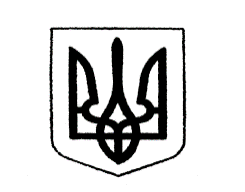 Миколаївська міська рада   Постійна  комісія з питань охорони здоровˈя,    соціального захисту населення, освіти,    культури, туризму, молоді та спорту 